Informations CSE/CSSCT aux salariés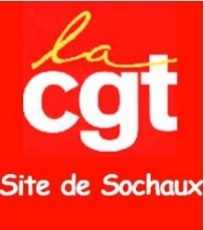 Pour nos salaires et nos retraites, tous ensemble le vendredi 13 octobre !Vendredi 13 octobre, l’intersyndicale appelle à une journée de mobilisation, la CGT appelle tous les salariés à y participer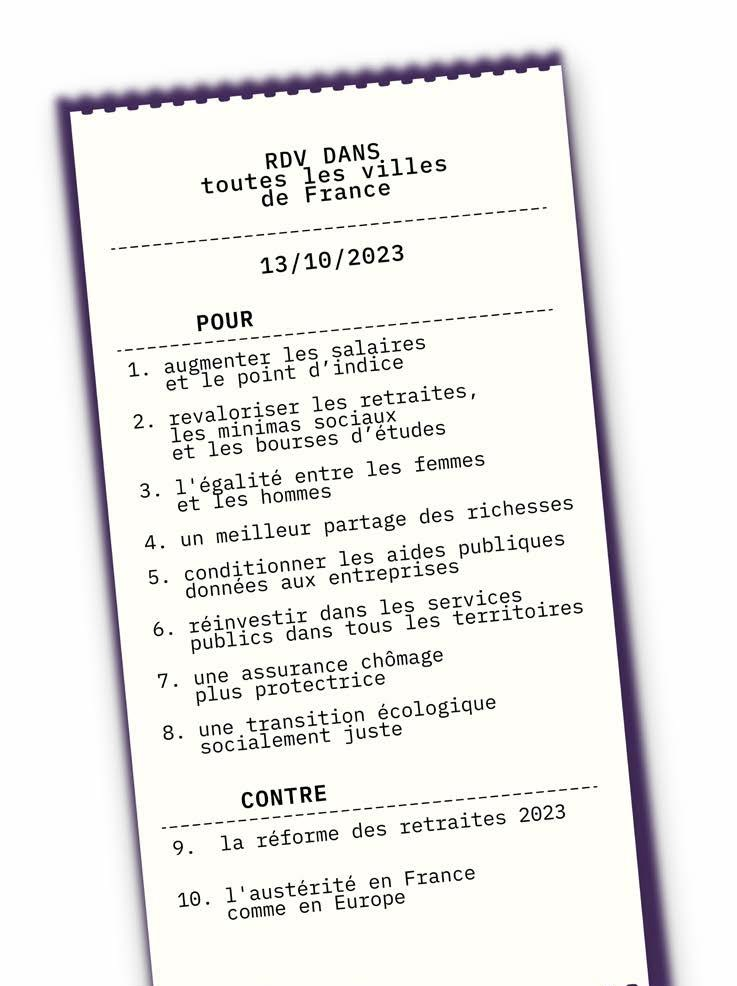 Les salariés de nuit en grève seront couverts par le mot d’ordre du jeudi 12 fin de poste de la TB jusqu’au vendredi 13 octobre à minuit.Rappel important : Ne vous déclarez pas en grève à l’avance !Si le 13 octobre est travaillé, la direction demandera de venir pour remplacer les grévistes, notre intérêt est de refuser de remplacer ceux qui font grève pour défendre nos intérêts communs.En cas de chômage, la hiérarchie ne doit pas décider à notre place si le 13 octobre nous étions en grève ou en H-Vendredi 13 octobreManifestation14H00 Champ de Foire (Montbéliard)